Poimenuj predmete in bitja na sličicah. Nalogo reši ustno. Primer: konj – konjiček, žoga – žogica, pes – psiček,….  Besedilo v spodnjem okvirčku skupaj z besedami prepiši v zvezek in jim poišči manjšalnice. Delaj po primeru : mama – mamica, stol – stolček…  PRI ISKANJU MANJŠALNIC TI ŽELIM VELIKO     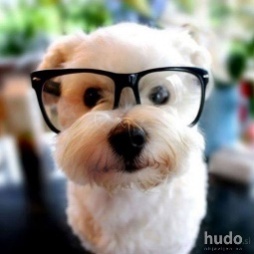 ZABAVE!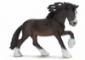 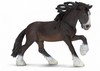 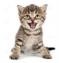 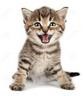 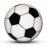 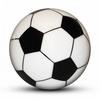 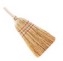 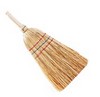 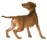 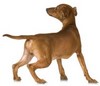 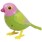 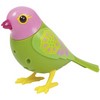 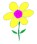 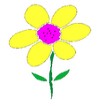 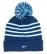 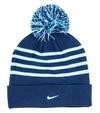 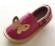 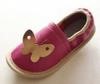 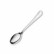 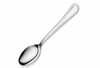 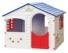 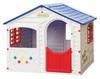 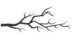 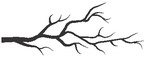 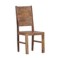 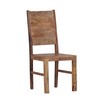 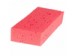 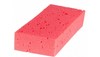 MANJŠALNICE Manjšalnice so besede, ki izražajo pomanjšanje.  ladja -    ____________  sestra -  ____________  storž -    ____________  sonce -  ____________  avto -     ____________  prst -      ____________  riba -      ____________  kamen - ____________  omara -  ____________  stol- _______________tabla- _______________ žoga- _____________ 